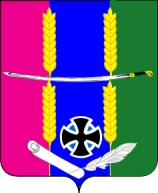 Совет Васюринского сельского поселения Динского района2  созывРЕШЕНИЕ           12 ноября2009г.                                                                            №  5ст. ВасюринскаяО регламенте Совета Васюринского сельского поселенияДинского района           В соответствии с пунктом 5 статьи 84 Федерального закона от 06 октября 2003 года № 131-ФЗ "Об общих принципах организации местного самоуправления в Российской Федерации",  статьи 26 Устава Васюринского сельского поселения Динского района Совет	 Васюринского сельского поселения  РЕШИЛ:            1.Принять Регламент Совета Васюринского сельского поселения Динского района (прилагается).            2. Решение № 113 от 26.03.2007года « О регламенте Совета Васюринского сельского поселения» считать утратившим силу».            2. Контроль исполнения настоящего решения возложить на комиссию Совета Васюринского сельского поселения по организационно-кадровым и правовым вопросам.3.Решение вступает в силу со дня его подписания.Председатель Совета депутатов 				          Васюринского сельского поселения	                                   С.В.Костин                              1                                                                 Приложениек решению Совета Васюринского сельскогопоселения Динского района от 12 ноября 2009г.  № 5РЕГЛАМЕНТСовета Васюринского сельского поселения Динского района           Настоящий Регламент, в соответствии с законодательством и Уставом Васюринского сельского поселения Динского района, устанавливает правила организации деятельности Совета Васюринского сельского поселения Динского района по реализации его полномочий.                                      ГЛАВА 1. Общие Положения.            Статья 1. Совет Васюринского сельского поселения Динского района (далее по тексту Регламента - Совет) является представительным органом Васюринского сельского поселения Динского района и входит в систему органов местного самоуправления Васюринского сельского поселения Динского района.         Срок полномочий Совета составляет 5 лет. Депутаты Совета осуществляют свои полномочия на непостоянной основе.           Статья 2. Работа Совета строится на принципах:          - законности;          - объективности;         - самостоятельности и независимости;          - защиты прав и свобод личности (граждан);          - подконтрольности и подотчетности населению; сочетания    местных,    краевых    и    российских    (федеральных) интересов.          Статья 3. Совет строит свою деятельность на основе участия в его работе каждого депутата. Депутату обеспечиваются условия для беспрепятственного осуществления его прав и обязанностей, установленных законодательством, а так - же нормативными правовыми актами органов государственной власти Российской Федерации, Краснодарского края и Уставом Васюринского сельского поселения Динского района.2 Депутат Совета обеспечивается депутатским удостоверением, нагрудным знаком, а также бланками писем установленного образца, для осуществления своих полномочий.       Статья 4. Работа Совета осуществляется в соответствии с планом, утверждаемым Советом. План определяет главные направления деятельности Совета и его органов, отражает организационные формы реализации собственных полномочий, как представительного органа Васюринского сельского поселения Динского района и содержит перечень проводимых мероприятий.         Проект плана работы разрабатывается по предложениям депутатов, депутатских комиссий Совета, главы Васюринского сельского поселения Динского района и администрации Васюринского сельского поселения Динского района в порядке, установленном настоящим Регламентом.         Организация выполнения плана работы Совета возлагается Советом на депутатов, депутатские комиссии, другие органы Совета.         Предложения о внесении изменений и дополнений в план работы Совета рассматриваются Советом на сессии по предложениям депутатов, депутатских комиссий, главы Васюринского сельского поселения Динского района.           Статья 5. Сессии Совета проводятся в помещении администрации Васюринского сельского поселения Динского района или в помещении, определяемом председателем Совета.          Статья 6. Для целей настоящего Регламента используются следующие основные термины и понятия:         -  Совет - Совет Васюринского сельского поселения Динского района;         - общий состав Совета - число депутатов, установленное для Совета Уставом Васюринского сельского поселения Динского района;         - состав Совета - число избранных депутатов Совета;         - сессия - сессия Совета         - председатель   Совета   -   председатель   Совета  Васюринского сельского поселения Динского района;         - заместитель    председателя    Совета   —   заместитель   председателя Совета Васюринского сельского поселения Динского района;         - секретарь Совета - секретарь Совета   Васюринского сельского поселения Динского района;         - комиссии - депутатские комиссии Совета;         - Регламент - основные правила и процедуры, регулирующие порядок организации деятельности Совета по реализации его полномочий;3   - депутат    -    лицо,     избранное     избирателями     соответствующего избирательного   округа   в   Совет      Васюринского сельского поселения Динского района     на    основе     всеобщего равного     и     прямого избирательного права при тайном голосовании;         - выборы - форма   волеизъявления   депутатов   в   соответствии   с законодательством, Уставом Васюринского сельского поселения Динского района и настоящим Регламентом в целях формирования депутатских комиссий, других органов Совета, избрания председателя Совета, заместителя председателя   Совета, секретаря Совета  Васюринского сельского поселения Динского района;         - простое большинство голосов - 50% + один голос от общего состава депутатов Совета;         - квалифицированное большинство голосов — две трети голосов от общего состава депутатов Совета;         - избрать - отдать предпочтение кому-либо голосованием для исполнения каких-либо обязанностей;         - согласовать - обсудив, выбрать единое мнение о чем-либо или о ком-нибудь;         - назначить — поставить на какую-либо должность;         - утвердить - подтвердить полномочия кого-либо, чего-либо.ГЛАВА 2Порядок избрания председателя Совета, заместителя председателя Совета,секретаря Совета и их полномочия.         Статья 7. Работу Совета организует ее председатель в соответствии с Уставом Васюринского сельского поселения Динского района и настоящим Регламентом. Председатель Совета избирается из числа депутатов тайным голосованием на срок полномочий депутатов Совета соответствующего созыва.         1.	Выдвижение    кандидатов    на    должность    председателя    Совета производится из числа депутатов на сессии Совета главой Васюринского сельского поселения Динского района, депутатами, депутатскими объединениями или путем самовыдвижения.4 Обсуждение кандидатур по всем кандидатам на должность председателя Совета на сессии проводится открыто. Каждый кандидат имеет право выступать с изложением своей программы. В случае поступления самоотвода, самоотвод принимается без обсуждения.         2.	По результатам обсуждения председательствующий на сессии Совета формирует бюллетень для тайного голосования. В бюллетень для тайного голосования вносятся в алфавитном порядке кандидатуры, по которым не последовало самоотвода.         В тексте бюллетеня указывается, по какому вопросу проводится голосование, дата проведения голосования, фамилии, имена, отчества кандидатов, порядок заполнения бюллетеня. Если в бюллетень для тайного голосования включен один кандидат, то в нем должны быть указаны возможные варианты голосования: «ЗА», «ПРОТИВ». Форма и текст бюллетеня утверждается   простым   большинством   голосов   от   установленного   числа депутатов Совета.         Голосование по утверждению формы и текста бюллетеня депутатами проводится, открыто, путем поднятия руки.         3.	Все присутствующие на сессии депутаты обязаны принять участие в голосовании по выборам председателя Совета.         Депутат,   принимающий   участие   в   голосовании,   должен   оставить   в бюллетене не более одного кандидата на должность председателя Совета.         4.	Для проведения тайного голосования по выборам председателя Совета образуется Счетная комиссия из числа депутатов, не внесенных в бюллетень для тайного голосования. Формирование Счетной комиссии по выборам председателя Совета осуществляется в порядке, установленном статьей 36 настоящего Регламента.         5.	По   итогам   голосования   и   официального   объявления   Счетной комиссией на сессии Совета результатов подсчета голосов депутатов Совета, на основании протокола Счетной комиссии об итогах голосования по выборам председателя Совета, Советом принимается одно из следующих решений:         а)	об избрании председателя Совета;         б)	о проведении второго тура голосования;         в)	о проведении повторных выборов с новым выдвижением кандидатов.
         Кандидат на должность председателя Совета считается избранным, если в результате тайного голосования он получил более половины голосов депутатов от установленного числа депутатов Совета.5   6. Если в бюллетень для тайного голосования по выборам председателя
Совета было внесено более двух кандидатов и не один не набрал более
половины голосов, то проводится второй тур голосования по двум кандидатам, набравшим наибольшее число голосов, от установленного числа депутатов
Совета. Избранным на должность председателя Совета считается кандидат, набравший   во   втором   туре   голосования   более   половины   голосов,   от
установленного числа депутатов Совета.         7. Если после второго тура голосования избрание председателя Совета не состоялось, либо в бюллетене для голосования первоначально было внесено не более двух кандидатов, и никто из них не набрал необходимого числа голосов,то проводятся повторные выборы.         При проведении повторных выборов проводится новое выдвижение кандидатур, при этом допускается повторное выдвижение кандидатур, по которым ранее проводилось голосование.        Статья 8. Председатель Совета подотчетен Совету и может быть отозван путем тайного голосования на сессии Совета.      1. Вопрос об отзыве председателя Совета может быть поставлен на сессии Совета по требованию не менее одной трети депутатов, от установленного числа депутатов и включен для обсуждения в повестку дня сессии. При этом председателю Совета должно быть предоставлено слово для выступления.         Председатель Совета считается отозванным, если за его отзыв проголосовало более половины депутатов, от установленного числа депутатов.          2. Добровольное сложение председателем Совета своих полномочий удовлетворяется Советом на сессии на основании его письменного заявления, переданного секретарю Совета.         В случае непринятия Советом отставки председателя Совета, председатель Совета вправе сложить свои полномочия по истечении двух месяцев после рассмотрения на сессии Совета его заявления. Статья 9. Председатель Совета         1. Председатель Совета председательствует на сессиях Совета, созывает сессии Совета, доводит до сведения депутатов время и место проведения сессий, а так же проект повестки дня.         2. Организует работу Совета, его депутатских комиссий.         3. Представляет Совет в отношениях с населением.         4. Осуществляет руководство подготовкой сессий Совета.         5. Формирует и подписывает повестку дня сессии Совета.6  6. Направляет   поступившие   в   Совет   проекты   решений   Совета   и
материалы к ним в депутатские комиссии Совета по вопросам их ведения.         7. Открывает и закрывает счета в банковских учреждениях, подписывает финансовые документы.         8. Координирует деятельность депутатских комиссий Совета.         9. Без доверенности представляет интересы  Совета в судах, выдает
доверенности от имени Совета.         10. От   имени   Совета  подписывает  заявления   и   иные  документы,
предусмотренные законодательством, направляемые в органы государственной власти и местного самоуправления, а так же на предприятия, учреждения,организации.         11. Председатель Совета издает постановления и распоряжения по вопросам организации деятельности Совета. Подписывает протоколы сессии Совета и решения по вопросам организации деятельности Совета.         12. Рассматривает обращения, поступившие в Совет, ведет прием граждан.         13. Принимает меры по обеспечению гласности и учета мнения населения в работе Совета.          14. Осуществляет иные полномочия, возложенные на него законодательством, Уставом  Васюринского сельского поселения Динского района и иными муниципальными правовыми актами.         15. Председатель Совета имеет право отменять принятые им постановления и распоряжения, признавать их утратившими силу.         Совет своим решением вправе отменить любое постановление, распоряжение, поручение председателя Совета.           Статья 10         1.Избрание заместителя председателя Совета, его отзыв, добровольное
сложение им своих полномочий,  осуществляется в порядке установленном
статьями 7 и 8 настоящего Регламента, для председателя Совета.         2.Заместитель председателя Совета:         а) исполняет обязанности председателя Совета в случаях его отсутствия,
отзыва, или добровольного сложения им своих полномочий, до избрания нового председателя Совета;         б) выполняет поручения председателя Совета;         в) организует составление  планов  работы  Совета и  его  депутатскихкомиссий;7     г) составляет   проект   плана   мероприятий   по   выполнению   наказов
избирателей депутатам соответствующего созыва;         д) осуществляет контроль за выполнением наказов избирателей совместно с депутатами;         е) разрабатывает и вносит на рассмотрение Совета проекты решений Совета;         ж) совместно с администрацией Васюринского сельского поселения Динского района координирует участие депутатов в общественных мероприятиях;         з) контролирует выделение депутатам Совета помещений, оборудованных оргтехникой и связью на своих избирательных округах;         и) ведет прием граждан, рассматривает их обращения;         к) получает постановления главы   Васюринского сельского поселения Динского района и обеспечивает условия ознакомления с ними депутатов Совета.         Заместитель председателя Совета подчиняется председателю Совета и подотчетен Совету.         Статья 11.         1. Избрание секретаря Совета, его отзыв, добровольное сложение им своих полномочий осуществляется в порядке установленном статьями 7 и 8 настоящего Регламента для председателя Совета.         Секретарь Совета подчиняется председателю Совета и подотчетен Совету.         2. Секретарь Совета:         а) организует организационное и техническое обеспечение работы сессий Совета, его депутатских комиссий, а также других мероприятий, проводимых Советом;         б) ведет делопроизводство Совета;         в) осуществляет контроль за соблюдением Правил подготовки проектов
решений Совета и Правил работы с документами в Совете;         г) осуществляет контроль за исполнением нормативных правовых актов принятых Советом;         д) организует регистрацию депутатов, приглашенных и прибывших для участия в работе сессии Совета;         е) осуществляет ведение стенограммы и протоколов сессий Совета, организует запись желающих выступить на сессии Совета, регистрирует депутатские запросы, вопросы, справки, сообщения, заявления, предложения 8и другие материалы депутатов и приглашенных в качестве участников работы  Совета;          ж) организует работу с обращениями, поступающими в адрес сессии
Совета, дает разъяснения депутатам по вопросам работы сессии Совета и т.д.;         з) представляет председательствующему на сессии Совета сведения о
записавшихся для выступления и других депутатских инициативах;         и) подписывает протокол сессии и приложения к решению Совета.ГЛАВА 3.Постоянные депутатские комиссии Совета. Структура и порядок формирования, полномочия и организация их работы.         Статья 12. Совет на срок полномочий депутатов, соответствующего созыва, образует из числа депутатов постоянные комиссии (далее по тексту комиссии), которые являются основными рабочими органами по подготовке и предварительного рассмотрения вопросов, относящихся к ведению Совета, а также для содействия в реализации, принимаемых им нормативных правовых актов, законов Российской Федерации и Краснодарского края, осуществления контроля за исполнением органами местного самоуправления Васюринского сельского поселения Динского района и должностными лицами местного самоуправления Васюринского сельского поселения Динского района полномочий по решению вопросов местного значения.         1. Структуру постоянных депутатских комиссий Совета составляют:1) по организационно-кадровым и правовым вопросам.2) по финансовым вопросам.3) по вопросам ЖКХ4) по вопросам собственности, землепользования и землеустройства. 5) по социальным вопросам.         2. В случае необходимости Совет может образовывать новые постоянные депутатские комиссии Совета, упразднять и реорганизовывать ранее созданные, создавать   временные   комиссии,   а  также   поручать  депутатам   курирование  отдельных вопросов и направлений деятельности Совета. В состав комиссии могут входить не менее двух депутатов.         Депутат может быть членом только одной постоянной комиссии и имеет право принимать участие в работе любой комиссии с правом совещательного, голоса.         Председатель Совета не входит в состав комиссий.9     3. Комиссии Совета руководствуются в своей деятельности
законодательством   Российской   Федерации,   Краснодарского   края, Уставом муниципального образования Динской район, Уставом Васюринского сельского поселения Динского района, настоящим Регламентом и другими нормативными актами Совета.          4. Основными задачами постоянных комиссий Совета (в пределах своей компетенции) являются:         1) разработка и  внесение  на рассмотрение  Совета  проектов решений Совета;         2) предварительное рассмотрение и подготовка заключений по вопросам,
вносимых на рассмотрение Совета;         3) участие в организаторской работе по практическому исполнению решений Совета;         4) контроль за соблюдением органами и должностными лицами
Васюринского сельского поселения Динского района полномочий по решению вопросов местного значения;         5) контроль за рассмотрением и выполнением наказов избирателей;         6) предоставление  на  сессию  Совета докладов,  содокладов,  обзоров,
аналитических и иных материалов;         7) рассмотрение обращений граждан поступающих в Совет;         8) организация и проведение по поручению Совета депутатских расследований;         9) организация   и   проведение   депутатских   слушаний   по   вопросам,
отнесенным к ведению Совета и представляющих общественный интерес;         10) разработка планов работы комиссии;         11) организация работы депутатов Совета в избирательных округах и
приема граждан;         12) другие задачи определяемые Законодательством.         5. Формирование постоянных комиссий Совета производится по желанию депутатов. Депутат включается в состав постоянной комиссии на основании его заявления по решению Совета.         Комиссия избирает открытым голосованием из своего состава председателя постоянной комиссии, заместителя председателя, комиссии и секретаря комиссии. Председатель комиссии, заместитель комиссии и секретарь комиссии избираются на срок полномочий депутатов соответствующего созыва. Председатель комиссии избирается и 10освобождается на заседании комиссии открытым голосованием большинством голосов членов комиссии и утверждается Советом. Член комиссии может быть выведен из его состава решением Совета на основании личного заявления или по представлению данной комиссии. Основанием представления комиссии о выведении из состава комиссии депутата может служить неоднократное отсутствие депутата на заседании комиссии без уважительной причины, систематическое невыполнение им поручений председателя комиссии. В случае невыполнения депутатом своих депутатских обязанностей, без уважительной причины, Совет вправе опубликовать сообщение об этом в средствах массовой информации.         6. Комиссия может образовывать подкомиссии по основным направлениям работы комиссии. Состав, направление, и принципы работы таких подкомиссий определяет комиссия.         Для подготовки вопросов, для рассмотрения на заседании комиссии или сессии Совета, комиссия может привлекать к работе специалистов, которые участвуют на заседании комиссии с правом совещательного голоса          7. Основной формой работы комиссии являются заседания, на которых
решаются вопросы, отнесенные к ее полномочиям настоящим Регламентом,
законодательством и Уставом Васюринского сельского поселения Динского района.         Заседания комиссии созываются ее председателем по мере необходимости и перед началом работы каждой сессии Совета. Заседание комиссии правомочно, если на нем присутствует более половины ее членов. Решения на заседании комиссии принимаются открытым голосованием простым большинством голосов от' числа присутствующих на заседании депутатов. В случае если при голосовании мнение членов комиссии разделились поровну, голос председателя комиссии является решающим.         На заседании комиссии могут присутствовать приглашенные лица и представители общественных организаций и средств массовой информации. Список приглашенных формирует председатель комиссии.         Комиссия вправе, по вопросам, отнесенным к ее компетенции, принимать решения. Решения комиссии носят рекомендательный характер.         Заседания комиссии проводятся открыто. Закрытые заседания комиссии проводятся по решению самой комиссии. Закрытые заседания комиссии проводятся по вопросам депутатской этики и организации работы комиссии.         При необходимости комиссии проводят совместные заседания. На совместных заседаниях комиссий председательствуют председатели комиссии по договоренности или по очередности.11   На заседании комиссии ведется протокол, который подписываются, председателем и секретарем комиссии.         8.Председатель комиссии руководит работой комиссии.         Председатель комиссии:         - руководит работой комиссии;         - созывает и ведет заседания комиссии;         - определяет предварительную повестку дня заседания комиссии;         - вносит предложения по плану работы комиссии;         - организует подготовку необходимых материалов к заседанию;         - приглашает для участия в заседании комиссии должностных лиц
представителей органов местного самоуправления Васюринского сельского поселения Динского района, предприятий, учреждений, организаций, средств массовой информации, граждан;         - представляет    комиссию    в    отношениях    с    Советом,    органами
государственной    власти    и    местного    самоуправления,    общественными организациями,      средствами      массовой      информации,      предприятиями, учреждениями и гражданами;         - организует работу членов комиссии, дает им поручения, оказывает
содействие в осуществлении ими своих полномочий;         - направляет членам комиссии материалы и документы, связанные с
деятельностью комиссии;         - организует работу по исполнению принятых комиссией рекомендаций,
информирует комиссию о ходе этой работы;         - представляет членам комиссии структуру комиссии для утверждения;         - исполняет иные полномочия, не противоречащие законодательству;         - осуществляет контроль за соблюдением трудовой дисциплины в комиссии.Заместитель председателя комиссии:         - выполняет отдельные функции председателя комиссии по его поручению;         - исполняет обязанности председателя комиссии в его отсутствие.Секретарь Комиссии:         - организует ведение протокола заседания комиссии и делопроизводство комиссии;12 - ведет учет посещения членами комиссии заседаний и выполняемых ими поручений.         - контролирует ход выполнения плана работы комиссии и информирует об этом членов комиссии;         - ведет переписку комиссии, готовит документы для сдачи в архив;         - оповещает членов комиссии о времени очередного заседания;         - выполняет другие поручения председателя комиссии и его заместителя.Член комиссии:         - участвует   в   деятельности   комиссии,   выполняет   ее   поручения   и
поручения председателя комиссии;         - вносит предложения для рассмотрения на заседании комиссии и участвует в их подготовке и обсуждении;         - представляет в письменной форме на сессии Совета предложения, которые не получили поддержки в комиссии;         - освобождается от выполнения производственных и служебных обязанностей для участия в заседании комиссии, а также для выполнения отдельных поручений, если он работает в комиссии на непостоянной основе.                             Функции постоянных комиссий Совета:         1) готовят и вносят в Совет депутатов проекты решений Совета по вопросам, относящимся к их ведению;         2) выполняют решения Совета, а также поручения председателя Совета;         3) готовят заключения по вопросам, внесенным на рассмотрение Совета;         4) контролируют в пределах своей компетенции выполнение решений Совета и его комитетов;          5) проводят депутатские расследования,  по решению  Совета или  по
поручению председателя Совета, в пределах компетенции Совета и сообщают Совету о полученных результатах;         6) предлагают вопросы для внесения в повестку дня сессии Совета;         7) запрашивают и заслушивают сообщения соответствующих представителей органов местного самоуправления   Васюринского сельского поселения Динского района, предприятий, учреждений, организаций по вопросам, относящимся к ведению комиссии;13      8) вносят предложения в Совет о снятии с контроля исполненные решения Совета;         9) создают временные подкомиссии из числа депутатов и специалистов по изучению и проработке отдельных актуальных вопросов и возникших проблем, разрешение которых, находится в компетенции депутатских комиссий;         10) взаимодействуют и привлекают к своей работе депутатов Совета не
входящих в состав комиссий, представителей государственных органов, учреждений, предприятий, общественных организаций, а также специалистов, консультантов и экспертов по различным  вопросам  науки  и  практическойдеятельности, по согласованию с ними;         11) рекомендуют своих членов в состав подкомиссий иных депутатских
комиссий, образуемых Советом и администрацией Васюринского сельского поселения Динского района;         12) обращаются с запросами к должностным лицам органов местного
самоуправления Васюринского сельского поселения Динского района;         13) выступают с докладами и с содокладами на сессиях Совета;         14) вносят предложения о проведении референдумов по важным вопросам, затрагивающим    интересы    населения   района,    в    порядке,    установленном законодательством;         15) предварительно рассматривают бюджет Васюринского сельского поселения Динского района, вносят свои предложения на рассмотрение Совета;         16) вносят предложения по другим вопросам своей деятельности на рассмотрение Совета;         17) проводят работу с обращениями жителей Васюринского сельского поселения Динского района;         18) по решению Совета комиссиям могут быть предоставлены дополнительные полномочия в пределах полномочий Совета.         Статья 13. Комиссия по организационно-кадровым и правовым вопросам         1. Предварительно рассматривает и готовит к рассмотрению проекты решений, вносимых на сессию представительного органа по вопросам местного самоуправления:          - утверждения структуры администрации муниципального образования;         - рассмотрения актов прокурорского реагирования;         - внесения изменений в Устав поселения и Регламент Совета, 14- разработка  Положений, образование различных комиссий и внесение изменений в их состав,         - награждение и присвоение почетных званий;  а также вопросы по делам  казачества и  межнациональным отношениям.         2. Предварительно рассматривает и готовит к рассмотрению Советом
вопросы о досрочном прекращении полномочий депутата Совета;         3. В связи с обращениями депутатов по поручению Совета рассматривает вопросы о нарушениях статуса депутата;         4. Разрабатывает и вносит на утверждение Совета Правила депутатской
этики, а также разрабатывает и вносит на утверждение Совета перечень мер
воздействия на депутатов Совета, нарушающих правила депутатской этики;         5. Комиссия может рекомендовать Совету;         а) лишить депутата Совета, нарушившего Правила депутатской этики,
права выступать на одной или нескольких сессиях Совета;         б) огласить на сессии Совета и (или) распространить в средствах массовой информации факты нарушения депутатом Совета Правил депутатской этики;         в) рекомендовать депутату Совета принести публичное извинение.
         6. Комиссия вправе предложить депутату Совета дать ей объяснения в письменной форме по вопросу нарушения  данным депутатом Правил депутатской этики.         7. Может   участвовать   в   подготовке,   рассмотрении,   и   давать   свои заключения по другим вопросам, относящимся к компетенции Совета.         Статья 14.  Комиссия по финансовым вопросам:         1) предварительно рассматривает внесенные главой Васюринского сельского поселения Динского района проекты местного бюджета, отчет о его исполнении и дает по ним свое заключение с учетом обобщения замечаний и предложений, поступивших от других комиссий;         2) предварительно рассматривает представленные главой Васюринского сельского поселения Динского района на рассмотрение Совета проекты решений о введении или отмене местных налогов и сборов, а также другие правовые акты, предусматривающие расходы за счет местного бюджета и дает заключения при представлении проектов решений по указанным вопросам другими лицами, наделенными правом правотворческой инициативы;15        3) вносит Совету предложения по созданию контролирующего органа за
исполнением районного бюджета;         4) изучает и изыскивает возможности пополнения бюджета Васюринского сельского поселения Динского района, участвует в работе по выявлению резервов    и дополнительных доходов бюджета Васюринского сельского поселения Динского района, по усилению режима экономии при расходовании бюджетных средств;         5) рассматривает   и    вносит   предложения    на   сессию    Совета   по
представлению льгот по платежам в местный бюджет, адресные дотации в
соответствии с законодательством Российской Федерации и Краснодарского
края;         6) вносит предложения на сессии Совета по совершенствованию системы налогообложения, формированию и развитию налогооблагаемой базы, в пределах полномочий Совета;         7) предварительно рассматривает и осуществляет подготовку вопросов по инвестиционной    деятельности    внутренних    и    внешних    инвесторов,    по внешнеэкономическим связям в порядке, установленном законодательством;         8) предварительно   рассматривает   и   осуществляет   подготовку   иных вопросов финансовой деятельности муниципальных предприятий, учреждений, организаций;         9) организует проверки финансово-хозяйственной деятельности предприятий, имеющих в уставном фонде долю муниципального имущества;         10) рассматривают предложения по внесению изменений и дополнений финансового характера в Устав Васюринского сельского поселения Динского района и дает по ним свои заключения;         11) разрабатывает и вносит на рассмотрение Совета порядок материально-технического и организационного обеспечения деятельности органов местного самоуправления;         12) принимает участие по подготовке проектов решений Совета о целях,
формах,  размерах  займов,  осуществляемых  путем  выпуска муниципальных ценных бумаг;         Статья 15. Комиссия по вопросам собственности, землепользования и землеустройства   16предварительно рассматривает, внесенные на рассмотрение Совета планы и программы социально-экономического развития Васюринского сельского поселения, а также отчеты об их исполнении и дает по ним свои заключения и замечания;         2. предварительная подготовка и рассмотрение проектов решений, вносимых на сессию представительного органа по вопросам  связанным с порядком управления муниципальной собственностью, по вопросам приватизации объектов муниципальной собственности,  землепользованием и землеустройством;         3. принимает    участие    в    разработке    проектов    решений    Совета,
устанавливающих порядок управления и распоряжения земельными участками, находящимися в муниципальной собственности;         4. разрабатывает и  вносит на рассмотрение  Совета предложения  по
определению   порядка   принятия   решений,   о   создании   реорганизации   и ликвидации    муниципальных   предприятий    и    учреждений.         Статья 16. Комиссия по вопросам ЖКХ         1. предварительная подготовка и рассмотрение проектов решений, вносимых на сессию представительного органа по вопросам:          - развития промышленности,          - пассажирского и грузового транспорта,          - связи,          - строительного комплекса,          - жилищного и коммунального хозяйства,          - архитектуры,          - по вопросам, связанным с улучшением экологической ситуации в районе.:         2. предварительно рассматривает и дает свои заключения, на вносимые
на  сессию Совета Правила  застройки, градостроительную  документацию  о
градостроительном образовании и об его застройке, схемы и проекты развития инженерной,  транспортной  и  социальной   инфраструктур  и  благоустройство Васюринского сельского поселения Динского района, иную градостроительную документацию (в пределах своей компетенции);         3. предварительно рассматривает и дает свои заключения, на вносимые
на  сессию Совета вопросы об установлении тарифов на услуги муниципальных предприятий и учреждений;17         Статья 17. Комиссия по социальным вопросам.         1. предварительная подготовка и рассмотрение проектов решений, вносимых на сессию представительного органа по вопросам:         - культуры,          - спорта,          - социальной защиты населения,          - создания социально - бытовых условий ветеранам и инвалидам         2. предварительно рассматривает и дает свои заключения, на вносимые
на сессию вопросы, касающиеся:         - средств массовой информации,          - патриотического воспитания духа населения,          - образования, труда, быта, отдыха, охраны здоровья, духовного и физического развития молодых граждан,          - организации военно-патриотического воспитания молодежи и защиты ее законных интересов.ГЛАВА 4. Деятельность депутатов Совета.         Статья 18. Депутат осуществляет по доверию народа его власть на решение через органы местного самоуправления Васюринского сельского поселения Динского района вопросов местного значения в пределах его полномочий, установленных законодательством.         1. Депутат выражает волю и интересы избирателей путем использования данного ему законами права решающего голоса при принятии всех решений Совета, а также ведет работу в органах формируемых Советом, на территории Васюринского сельского поселения Динского района и избирательного округа.         Депутат в своей деятельности руководствуется Конституцией Российской Федерации, законодательством Российской Федерации и Краснодарского края, Уставом Васюринского сельского поселения Динского района, настоящим Регламентом и Решениями Совета.         2. Депутат обеспечивается соответствующим удостоверением, являющимся его основным документом, подтверждающим личность и полномочия депутатов, нагрудным знаком, бланками депутата, которыми он пользуется в течение срока своих полномочий.         3. Формами депутатской деятельности являются:18          - участие в работе сессии Совета;         - участие в работе депутатских комиссий;         - участие в выполнении поручений Совета и его органов;         - проведение депутатских слушаний;         - работа с избирателями;         - участие в работе депутатских объединений (фракций);         - обращение с вопросами к должностным лицам;         4. Депутат Совета имеет право на нормотворческую деятельность, которая осуществляется в форме:         - подготовки проектов решений и поправок к ним в порядке, установленном настоящим Регламентом;         - внесением предложений о разработке и принятии новых решений
Совета;         - разработка   предложений   о   внесении   изменений   и   дополнений   в действующее решение Совета.         5. Все депутаты Совета обеспечиваются равными условиями для выполнения своих депутатских полномочий.ГЛАВА 5. Депутатские объединения (фракции), депутатские группы.         Статья 19 .   Для совместной деятельности и выражения единой позиции депутаты Совета могут образовывать депутатские объединения (фракции), депутатские группы по партийному или иному признаку.Депутаты объединяются в депутатские объединения (фракции), как правило, по принадлежности к избирательным объединениям (политическим партиям).В депутатские группы могут входить депутаты, не зависимо от партийной принадлежности, не входящие в состав депутатского объединения (фракции).Депутатские объединения (фракции), депутатские группы могут быть образованы в составе не менее 3 депутатов и подлежат регистрации в Совете.Депутаты могут состоять только в одном депутатском объединении (фракции), депутатской группе.Депутаты, не вошедшие ни в одно из депутатских объединений (фракций), депутатских групп, при их регистрации либо выбывшие из 19депутатского объединения (фракции), депутатской группы в дальнейшем могут войти в любое из них в порядке, предусмотренном Положением о соответствующем депутатском объединении (фракции), депутатской группе. Внутренняя деятельность депутатских объединений (фракций),
депутатских групп организуется ими самостоятельно, в соответствии с разрабатываемыми ими Положениями о депутатских объединениях (фракциях), депутатских группах в Совете.        Депутатские объединения (фракции), депутатские группы вправе:вносить в Совет проекты муниципальных нормативных правовых актов;предлагать вопросы для включения в повестку дня сессий;-  просить предоставления слова по вопросам повестки дня депутатам, входящим в состав данного объединения (фракции), депутатской группы;выдвигать кандидатов на должность председателя Совета и заместителя председателя Совета;публиковать свои программы, не противоречащие действующему законодательству и Уставу района в средствах массовой информации, а также выступать в средствах массовой информации с обоснованием позиции депутатского объединения (фракции), депутатской группы по вопросам, рассматриваемым на сессиях Совета.  Официальная деятельность депутатского объединения (фракции), депутатской группы осуществляет после его (ее ) регистрации.    Регистрация депутатского объединения (фракции), депутатской группы осуществляет постановлением председателя Совета на основании следующих документов:а)	письменного уведомления руководителя депутатского объединения (фракции), депутатской группы об образовании депутатского объединения (фракции), депутатской группы;б)	протокола организационного собрания депутатского объединения (фракции), депутатской группы включающего решение о его (ее) образовании, о его (ее) официальном названии, списочном составе, об избранном руководителе депутатского объединения (фракции), депутатской группы, а также о лицах, уполномоченных выступать от имени депутатского объединения (фракции), депутатской группы и представлять его (ее) на сессиях Совета, в государственных органах и органах местного самоуправления;в)	письменных заявлений депутатов Совета о вхождении в состав депутатского объединения (фракции), депутатской группы.   Регистрация депутатского объединения (фракции), депутатской группы производится не позднее пяти рабочих дней со дня поступления председателю Совета указанных документов.      Постановление председателя Совета о регистрации депутатского объединения (фракции), депутатской группы доводится до сведения депутатов Совета на ближайшей сессии Совета, а также публикуется в средствах массовой информации.20    О выходе депутата из состава депутатского объединения (фракции), депутатской группы руководитель депутатского объединения (фракции), депутатской группы в течение 5 дней письменно уведомляет председателя Совета.	        В  случае, если число членов депутатского объединения (фракции); депутатской группы становится менее 3, и в течение 30 дней со дня уведомления о данном факте председателя Совета его (ее ) численность не увеличивается, деятельность депутатского объединения (фракции), депутатской группы прекращается постановлением председателя Совета.      Постановление председателя Совета о прекращении деятельности депутатского объединения (фракции), депутатской группы доводится до сведения депутатов Совета на ближайшей сессии Совета,- а также публикуется в средствах массовой информации».                         ГЛАВА 6. Общий порядок работы Совета.         Статья 20. Основной формой работы Совета является сессия, на которой решаются вопросы, отнесенные законодательством и Уставом Васюринского сельского поселения Динского района, к полномочиям Совета.         1. Сессии созываются председателем Совета по мере необходимости, но не реже одного раза в три месяца. Время созыва и место проведения очередной сессии Совета, а также вопросы, вносимые на рассмотрение сессии, доводятся до сведения депутатов не позднее 5 дней до дня проведения сессии. При получении заявления от не менее одной трети депутатов Совета или по письменному требованию главы Васюринского сельского поселения Динского района, председатель Совета обязан созвать Совет не позднее 7 календарных дней со дня получения заявления или письменного требования.         Время созыва, место проведения внеочередной сессии Совета, вопросы, вносимые на рассмотрение сессии Совета доводятся до сведения депутатов не позднее трех дней со дня проведения сессии.         В случае чрезвычайной и иных не терпящих отлагательств ситуаций, внеочередная сессия Совета созывается незамедлительно без соблюдения сроков, установленных настоящим Регламентом .         2. Совет   собирается   на   свою   первую   сессию   не   позднее   чем   в
трехнедельный срок со дня официального опубликования результатов выборов.21     Первую сессию Совета созывает и ведет до избрания председательствующего на сессии Совета, председатель территориальной избирательной комиссии Динского района.         3. Сессия Совета проводится гласно и носит открытый характер. Совет
вправе принять решение о проведении закрытой сессии, в случаях, предусмотренных действующим законодательством.         4. На сессии Совета приглашаются должностные лица органов местного
самоуправления, руководители иных органов и других организаций, имеющих непосредственное отношение к рассматриваемому вопросу. Состав лиц приглашаемых   на   сессию   Совета   определяется   председателем   Совета   по предложениям    органов    и    организаций,    ответственных    за    подготовку рассматриваемых  вопросов и  согласованных с  главой  Васюринского сельского поселения Динского района.         5. На сессии Совета вправе присутствовать:          - представители средств массовой информации,             - представители трудовых коллективов,             -представители органов территориального общественного самоуправления,          - представители общественных организаций,         - представители политических партий и общественных объединений,         - граждане, подавшие заявку на имя председателя Совета не позднее 3 дней до начала работы сессии Совета.         Статья 21. Депутаты, прибывшие на сессию проходят регистрацию.          Председатель Совета, а в его отсутствие заместитель председателя Совета, открывающий сессию, сообщает Совету о присутствующих и отсутствующих депутатах и о приглашенных лицах, присутствующих на сессии.          Для приглашенных лиц на сессию Совета депутатов отводятся специальные места в зале. Приглашенные лица не вправе вмешиваться в работу сессии, обязаны соблюдать порядок и подчиняться распоряжениям председательствующего на сессии.         Статья 22. Сессия Совета считается правомочной, если на ней присутствуют не менее половины от установленного числа депутатов.         Статья 23. Перед каждым началом работы сессии производится регистрация депутатов. При необходимости регистрация депутатов может проводиться во время сессии и перед голосованием по отдельным вопросам. 22      1. Общий объем работы сессии Совета не более 3 часов в день. Сессия
проводится, как правило, в не рабочее время с 17-00 часов и до 20-00 часов.         Время начала и окончания работы сессии Совета, время для докладов, содокладов, выступления в прениях, перерыв в работе сессии определяется Советом с учетом принятой повестки дня, порядка проведения сессии и обеспечения депутатам условий необходимых для обсуждения вопросов.         2. Проект повестки дня и порядок работы сессии оглашается председательствующим на сессии и утверждаются Советом. В соответствии с
принятой повесткой дня и порядком работы сессии на каждый день работы
сессии Совета составляется график рассмотрения вопросов.         3. При рассмотрении нормативных правовых актов, а также вопросов о
планах, программах развития Васюринского сельского поселения Динского   района, бюджета района и отчетов об их исполнении, заслушиваются доклады, содоклады и проводится их обсуждение.         По другим вопросам Совет может принимать решение не заслушивая доклада, ограничившись краткой информацией по существу проблем и ответами на заданные вопросы.         По вопросам хозяйственного, социально-культурного строительства, местного и территориально общественного самоуправления, как правило, заслушиваются содоклады комиссии или депутата, готовившего вопрос.         По отчету комиссий Совета с докладом выступает председатель комиссии специально созданной Советом по данному вопросу.         4. Просьбы о предоставлении слова для выступления подаются с помощью поднятия руки или в письменной форме, подаваемой председательствующему или секретарю Совета.         Председательствующий на сессии Совета предоставляет депутатам слово для выступления в порядке поступления их просьб письменных или устных.         Слово для выступления или справки предоставляется лицам, приглашенным на сессию и заявившим (устно или письменно) о выступлении, с согласия большинства депутатов, присутствующих на сессии Совета. При этом депутаты имеют право на первоочередное выступление.         5. Председательствующий  на сессии Совета с  согласия  большинства
депутатов, присутствующих на сессии, может продлить время для выступления.         Если выступающий взял слово, для выступления без разрешения председательствующего, председательствующий делает ему замечание и предлагает прекратить выступление. Если он не прекращает прение, 23председательствующий ставит вопрос на голосование депутатов и лишает его слова.         При отклонении выступающего от обсуждаемой темы, председатель вправе сделать ему замечание. Если оратор, превысил отведенное ему время или выступает не по обсуждаемому вопросу, председательствующий после одного предупреждения лишает его слова.         6. Депутат может выступать по одному и тому же вопросу не более двух
раз. Передача права на выступление в пользу другого лица не допускается.         7. При   нарушении   порядка   проведения   сессии   Совета   лица,   не
являющиеся депутатами, удаляются из зала.        8. Во время сессии председательствующий не вправе комментировать
выступления депутатов.         9. Участвуя в открытом голосовании, председательствующий голосует
последним.         10. Председатель Совета, председательствующий на сессии, вправе взять слово в любое время.         11. В конце работы каждой сессии до 30 минут отводится время для
ответов на вопросы, запросы для справок, обсуждений текущих дел. Принятие важнейших решений в последний час работы сессии Совета допускается по вопросам, не терпящих отлагательства.         Предложение о перерыве в работе сессии Совета вносится председательствующим, депутатами, депутатскими комиссиями.         Решение о возобновлении работы сессии Совета принимается одновременно с принятием решения о перерыве.         Требование депутатов о перерыве в работе сессии до 30 минут удовлетворяется без голосования, на больший срок — с разрешения Совета. Перерыв объявляется перед голосованием по проекту решения, по которому депутатам необходимы консультации.         12. Прения прекращаются по решению большинства присутствующих
депутатов. Перед постановкой вопроса о прекращении прений председатель информирует депутатов, желающих и выступивших, выясняет, кто из них настаивает на предоставлении слова. Перед принятием решения Совета о  прекращении прений, депутаты вправе настаивать на предоставлении слова одному из депутатов         После прекращения прений докладчики и содокладчики имеют право выступить до 5 минут с заключительным словом.         Депутат, не выступивший на сессии в связи с прекращением прений, вправе передать председательствующему текст своего выступления для 24включения в протокол сессии Совета, а также изложенные в письменной форме предложения или замечания по обсуждаемому вопросу.         Статья 24 . Перед принятием нормативных правовых актов, решений по отчетам главы Васюринского сельского поселения Динского района, бюджета Васюринского сельского поселения Динского района и другим наиболее важным вопросам по решению Совета может проводиться перерегистрация депутатов.         Предложения и замечания, высказанные депутатами на сессии Совета, или переданные ими в письменной форме председательствующему на сессии Совета, рассматриваются Советом или по его решению направляются соответствующим органам, общественным организациям, должностным лицам, которые обязаны в месячный срок рассмотреть их и о результатах рассмотрения сообщить депутату и председателю Совета           На сессии Совета допускается распространение документов или материалов среди депутатов только через секретаря Совета. Распространяемые документы должны быть зарегистрированы и иметь подписи авторов.         Письма граждан, поступившие в адрес Совета обрабатываются секретарем Совета в установленном порядке.ГЛАВА 7. Планирование работы Совета         Статья 25 . Рассмотрение вопросов на сессии Совета планируется, как правило, на квартальные периоды года. План проведения сессий Совета включает в себя перечень основных вопросов, подлежащих рассмотрению на сессии Совета, с указанием по каждому вопросу даты его рассмотрения и депутатов, депутатских комиссий, органов и должностных лиц местного самоуправления Васюринского сельского поселения Динского района, ответственных за подготовку вопроса.         Депутаты, депутатские комиссии, глава Васюринского сельского поселения Динского района, органы и должностные лица органов местного самоуправления             Васюринского сельского поселения Динского района, не позднее чем за 14 дней до начала очередного планируемого квартала года, представляют в Совет разработанные на основании требований законодательства, Устава Васюринского сельского поселения Динского района, настоящего Регламента, в пределах полномочий Совета, поручений 25председателя Совета предложения по внесению ими материалов на сессию Совета, содержащие:         а) наименование вопроса и краткое обоснование необходимости его
рассмотрения на сессии Совета;         б) общую характеристику и основание положения вопроса;         в) проект предлагаемого решения и пояснительную записку к нему;         г) перечень соисполнителей;         д) дату рассмотрения на сессии Совета предлагаемого вопроса.         На основании предложений, указанных в части второй настоящего Регламента, в течение пяти дней, секретарь Совета по согласованию с депутатскими комиссиями, аппаратом администрации Васюринского сельского поселения Динского района, формирует проект плана работы Совета на очередной период. Проект плана работы Совета предоставляется председателю Совета и главе Васюринского сельского поселения Динского района.         Председатель Совета проект плана работы Совета вносит для обсуждения и утверждения на сессию Совета.         Изменения и дополнения в утвержденный план работы Совета могут рассматриваться и утверждаться на сессии Совета, по мотивированному предложению ответственного за подготовку вопроса руководителя депутатской комиссии, органа и должностного лица органа местного самоуправления Васюринского сельского поселения Динского района.         Рассмотрение на сессии Совета дополнительных вопросов осуществляется по предложению председателя Совета или главы Васюринского сельского поселения Динского района.ГЛАВА 8. Порядок подготовки вопросов, вносимых на рассмотрение Совета.         Статья 26. Вопросы на рассмотрение Совета вносятся:         - депутатами Совета;         - депутатскими комиссиями;         - главой Васюринского сельского поселения Динского района;         - представительным органом Васюринского сельского поселения Динского района;26  - инициативной  группой  граждан,  обладающих  избирательным правом, в порядке народной правотворческой инициативы.         Председатель Совета принимает решение о внесении вопроса на рассмотрение сессии Совета или об отклонении вопроса с указанием мотивов с участием представителей внесших вопрос и с учетом мнения депутатских комиссий.         1. Для подготовки отдельных вопросов, вносимых на рассмотрение
Совета, председатель Совета может образовывать специальные депутатские
комиссии (далее по тексту настоящей главы - комиссии).         Комиссии могут привлекать к своей работе представителей органов местного самоуправления, муниципальных предприятий, учреждений, организаций, специалистов, экспертов и технических работников.         Все материалы к сессии Совета (доклады, справки, информации, проекты решений и другое) должны быть предварительно рассмотрены депутатами, депутатскими комиссиями.         По итогам рассмотрения постоянная комиссия выносит свое заключение и решение о возможности или невозможности включения данного проекта в повестку дня сессии Совета для его рассмотрения.         2. Доклады,   справочные   материалы   проекты   нормативных   актов
готовятся      депутатами,      депутатскими      комиссиями,      администрацией Васюринского сельского поселения Динского района и направляются депутатам для ознакомления не позднее, чем за 14 дней до начала работы сессии.         При созыве внеочередной сессии Совета, вопросы, вносимые на рассмотрения сессии, доводятся до сведения депутатов на позднее трех дней до дня начала работы сессии Совета.         При подготовке вопросов на сессию Совета выявляются мнения избирателей, проводятся необходимые проверки состояния дел в муниципальных предприятиях, учреждениях, общественных организациях.         Предложения и замечания по проектам нормативных правовых актов поступающих в ходе подготовки вопросов на сессию Совета, предварительно рассматриваются депутатскими комиссиями и вносятся на рассмотрение Совета.         3. По вопросам, вносимым на сессию Совета, могут подготавливаться альтернативные проекты нормативных правовых актов, которые рассматриваются одновременно с основным проектом.27ГЛАВА 9.Порядок рассмотрения и принятия Советом решений заявлений и обращений.         Статья 27. Решения, заявления и обращения (далее по тексту -решения) принимаются Советом коллегиально.         Рассмотрение проектов решений Совета, вносимых для рассмотрения на сессии Совета, осуществляется, как правило, в одном чтении, если применительно к конкретному решению или пункту решения, не будет принято Советом иное решение.         Текст проекта решения Совета, подготовленного к рассмотрению на сессии Совета и материалами к нему, предоставляются депутатам не позднее, чем за 7 дней до начала работы сессии.         При рассмотрении проекта решения Совета заслушивается на сессии доклад инициатора проекта решения и содоклад подготовленной комиссии (если создавалась), обсуждаются основные положения проекта решения и высказываются депутатами предложения и замечания в форме поправок, рассматривается, если это необходимо, об опубликовании проекта решения в средствах массовой информации для обсуждения его населением.         По результатам обсуждения Совет одобряет основные положения проекта решения или отклоняет его. В случае одобрения проекта решения, он принимается в целом.         Решения Совета принимаются простым большинством голосов и квалифицированным большинством голосов.        Совет принимает решения квалифицированным большинством по следующим вопросам, определенным Уставом Васюринского сельского поселения Динского района:         - Принятие Устава, внесение в него изменений и (или) дополнений;         - Утверждение местного бюджета на очередной финансовый год и
отчета о его исполнении;         - Установление,  изменение  и  отмена местных  налогов  и  сборов  в
соответствии с законодательством Российской Федерации о налогах и сборах;         - Принятие планов и программ развития   Васюринского сельского поселения Динского района, утверждение отчетов об их исполнении;         - Определение порядка управления и распоряжения имуществом, находящимся в муниципальной собственности Васюринского сельского поселения Динского района;28 - Определение порядка принятия решений о создании, реорганизации и ликвидации муниципальных предприятий и учреждений, а также об установлении тарифов на услуги муниципальных предприятий и учреждений;         - Определение порядка участия Васюринского сельского поселения Динского района в организациях межмуниципального сотрудничества;         - Определение порядка материально-технического и организационного
обеспечения деятельности органов местного самоуправления;         - Назначение в соответствии с Уставом публичных слушаний и опросов граждан, определение порядка организации и проведения публичных слушаний и опроса граждан;         - Принятие в случаях предусмотренных Федеральным законом «Об
общих   принципах   организации   местного   самоуправления   в   Российской
Федерации» решений, связанных с изменением границ    Васюринского сельского поселения Динского   района,   также   с   преобразованием поселения;         - Принятие решения о назначении местного референдума;         - Принятие решения о самороспуске Совета, досрочном прекращении
полномочий  депутатов  в  случаях  предусмотренных  Уставом, оформлении    прекращения    полномочий    выборных должностных лиц;         - Принятие решений о целях, формах, размерах займов, осуществляемых путем выпуска муниципальных ценных бумаг;         - Утверждения перечня объектов (имущества), составляющих муниципальную собственность;         - Принятие решения о назначении выборов депутатов Совета и главы
администрации  Васюринского сельского поселения Динского района;         - Установление  дополнительной численности подразделений милиции общественной безопасности за счет средств местного бюджета;         - Утверждение схем территориального планирования Васюринского сельского поселения Динского района, утверждение подготовленной  на основе схемы территориального планирования Васюринского сельского поселения Динского района документации по планировке территории.         По иным вопросам отнесенным Уставом Васюринского сельского поселения Динского района к компетенции Совета, решения принимаются простым большинством.         По иным вопросам, возникающим в процессе деятельности органов
местного самоуправления Васюринского сельского поселения Динского, 29Совет имеет право самостоятельно определить форму принятия решения, в зависимости от значимости вопроса.         Статья. 28. При рассмотрении альтернативных проектов решений Совета по одному и тому же вопросу Совет обсуждает их в ходе первого чтения и принимает решение о том, какой из рассматриваемых проектов решений Совета принят за основу для подготовки и рассмотрения во втором чтении.          1. Решение по проекту, рассматриваемому в первом чтении, считается
принятым, если за его принятие проголосовало большинство депутатов.         2. Если в ходе первого чтения проекта решения Совет признает, что
представленный  проект решения не требует внесения  в него поправок,  он
может быть принят не переходя ко второму чтению.         3. После рассмотрения проекта решения в первом чтении Совет может
принять его за основу, либо отклонить, либо направить на дополнительное
рассмотрение в депутатские комиссии.         4. По решению Совета проект решения по вопросам определенным Уставом Васюринского сельского поселения Динского района может быть внесен на всенародное обсуждение.         5. Поправки   к   проекту   решения   или   отдельным   его   пунктам, предложения   об   исключении   или   дополнении   отдельных   пунктов,   либо проектов   решения   в   целом,   вносятся   депутатами   в   письменном   виде   в соответствующие депутатские комиссии не позднее, чем за 2 дня до начала второго чтения по проекту решения, которые рассматривают поправки к проекту и подготавливают его ко второму чтению.         6. Депутаты, внесшие поправки, вправе уточнять их текст в ходе обсуждения проекта решения в депутатских комиссиях или в органе, которому поручена доработка проекта решения.         7. Поправки, отклоненные в ходе доработки проекта решения, прилагаются к тексту проекта решения для рассмотрения их в ходе второго чтения.         8. Доработанный проект решения депутатской комиссией или органом,
которому поручалось доработка проекта решения, вносится на второе чтение.         9. При повторном чтении с докладом, содокладом по проекту решения
выступает   представитель   подготовительной   комиссии,   либо   руководитель органа, дорабатывающего проект решения. При этом 30обсуждение проекта решения может производиться постатейно, или по его разделам, или в целом.         10. Если в ходе второго чтения в проект решения будут внесены поправки, председательствующий на сессии вправе объявить перерыв в работе сессии  для   подготовки заключения по поправкам. При этом слово  для обоснования поправки предоставляется депутату, внесшему поправку; если он не согласен с  предложением комиссии по данной поправке, прения по поправкам в этом случае   не открываются, но поправка  вносится на голосование.         11. По итогам второго чтения проекта решения Совет в две трети
голосов депутатов от общего состава депутатов Совета принимает решение,
либо отклоняет его, либо возвращает его на доработку.         Статья 29. Решения, принимаемые Советом, подписываются главой Васюринского сельского поселения Динского района, а в случае его отсутствия, заместителем, исполняющим обязанности главы Васюринского сельского поселения Динского района. ГЛАВА 10. Процедура внесения и порядок рассмотрения депутатских запросов.         Статья 30. Депутатский запрос - адресованное депутатом, конкретному органу или должностному лицу, требование дать на сессии Совета официальное объяснение или изложить позицию по вопросу, связанному с выполнением функций (полномочий) этого органа или лица.         Право запроса дает депутату возможность привлечь внимание всего Совета к проблемам, представляющимися ему особенно важными, либо которое, по его мнению, нужно незамедлительно решить для устранения недостатков.         Цель депутатского запроса состоит в том, чтобы Совет получил сведения о положении дел в реализации вопросов местного значения поселения, или о состоянии работы того или иного органа, должностного лица Васюринского сельского поселения Динского района и в случае необходимости принять меры к улучшению их деятельности.         1. Депутат может выступить с запросом не только по собственной
инициативе, но и по просьбе избирателей, общественных организаций, хотя
окончательное решение о целесообразности внесения запроса принадлежит ему лично.31  2. С депутатским запросом могут выступать депутатские комиссии,
депутатские группы. Могут несколько депутатов договориться выступить с
запросом, хотя они могут и не входить в депутатскую комиссию, депутатскую группу.         3. Запросы могут быть изложены в устной или письменной форме.
Письменный запрос подписывается всеми внесшими его депутатами либо (от
имени депутатской комиссии, депутатской группы) их руководителями.         4. Депутаты вносят запросы на сессии Совета, но готовить запрос они
могут и до начала работы сессии, с тем, чтобы дать возможность органу или
должностному лицу, к которым будет обращен запрос, лучше подготовиться к ответу. В этом случае текст запроса заблаговременно направляется в Совет.
Председатель Совета направляет запрос адресату, предупреждая о необходимости подготовиться к ответу на очередной сессии Совета.         5. Запрос  излагается  на  сессии  самим  депутатом либо  передается
председательствующему на сессии Совета в письменном виде. Во избежание
недоразумений при внесении запроса нужно четко указать, что речь идет о
запросе, а не о простом вопросе.         6. Внося письменный запрос, депутат пишет, обращаясь к Совета:   «Прошу   огласить следующий запрос к такому-то органу или должностному лицу». Далее следует содержание запроса, подпись (или подписи) депутата (депутатов) и номер (номера) его (их) избирательного округа (округов).         Выступая устно депутат также четко заявляет, что он вносит именно запрос и просит председательствующего принять его к рассмотрению.         7. Запрос не обязательно должен быть связан с раннее намеченными к
обсуждению вопросами. Он рассматривается отдельно, обычно в конце работы
сессии. Г ЛАВА 11. Порядок голосования на сессии Совета.         Статья 31. Голосование на сессии Совета может проводиться открытое, тайное или поименное. Вид голосования устанавливается Советом.         Для организации открытого голосования из состава депутатов может избираться счетная комиссия. Перед началом открытого голосования председательствующий объявляет о количестве предложений, ставившихся на голосование, порядок их поступления и формулировки, напоминает, каким большинством голосов может быть принято решение.32Предложения на голосование ставятся в порядке их поступления. Проект решения Совета ставится на голосование первым.         Открытое голосование проводится путем поднятия руки депутатами, участвующих в голосовании. Голосование проводится в следующей последовательности: сначала производится голосование «ЗА» принятие предложения, решения; затем производится голосование «ПРОТИВ» принятия предложения, решения и наконец определяется, кто из депутатов воздержался при голосовании или не принял участие в голосовании.         Статья 32. При проведении тайного или поименного голосования, определением его результатов, Совет открытым голосованием избирает из числа депутатов счетную комиссию. В состав счетной комиссии не могут быть избраны депутаты, чьи кандидатуры внесены в список для голосования. Счетная комиссия избирает из своего состава председателя и секретаря. Решение принимается большинством голосов членов комиссии.         1. При голосовании по одному вопросу депутат имеет один голос и отдает его за предложение, против него, либо воздерживается, либо не участвует в голосовании. После окончания и подсчета голосов председательствующий     объявляет результаты голосования: принято предложение или отклонено.         2. Время, место и порядок тайного голосования устанавливается счетной комиссией и объявляется Совету депутатов председательствующим.         Бюллетени для тайного голосования изготавливаются под контролем счетной комиссии по форме, установленной Советом, и в определенном количестве.         Бюллетени для тайного голосования выдаются депутатам членами счетной комиссии по списку депутатов и по предъявлению удостоверения депутата.         Заполнение бюллетеня производится депутатом в кабине или комнате для тайного голосования путем проставления любого знака в квадрате, расположенного справа от предложения, в пользу которого сделан выбор, либо в позиции «Против всех».         3. Недействительными бюллетенями считаются:         - бюллетени, которые не содержат отметок в квадратах, расположенных
справа от кандидатов (предложений) поставленных на голосование, позиции
"Против всех";         - бюллетени, в которых знак (знаки) проставлен (проставлены), более
чем в одном квадрате.33         Статья 33. Поименное голосование проводится по требованию более половины депутатов от общего состава Совета.         Для поименного голосования депутатам раздаются именные карточки, на которых указаны фамилия, имя, отчество депутата, а также вопрос, поставленный на поименное голосование. Форма именной карточки и порядок голосования ей определяется счетной комиссией.          При голосовании депутат пишет на карточке «ЗА» или «ПРОТИВ», или «ВОЗДЕРЖАЛСЯ». Результаты поименного голосования могут быть опубликованы в средствах массовой информации по решению Совета.ГЛАВА 12. Депутатские слушания.         Статья 34. По вопросам, относящимся к компетенции Совета, могут проводиться депутатские слушания. На депутатских слушаниях могут обсуждаться проблемы, требующие публичного обсуждения, а также проекты нормативно правовых актов Совета, затрагивающие права и интересы граждан. Депутатские слушания проводятся по инициативе председателя Совета, депутата Совета. Организация и проведение депутатских слушаний возлагаются председателем Совета на соответствующие депутатские комиссии. Депутатские комиссии могут совместно проводить депутатские слушания.         Информация о теме депутатских слушаний, времени и месте их проведения, передается депутатам и средствам массовой информации не позднее, чем за 5 дней до начала депутатских слушаний. Порядок слушаний и состав лиц, приглашаемых для участия в них, определяется депутатской комиссией, которой проводятся эти слушания.         Депутатские слушания могут заканчиваться принятием рекомендации по обсуждаемому вопросу, рекомендации депутатских слушаний принимаются путем одобрения большинством участников.         Депутатские слушания протоколируются председательствующим. Протокол слушания подписывается председательствующим. Рекомендации депутатских слушаний могут опубликовываться в печати.ГЛАВА 13. Участие избирателей в работе Совета    Статья 35. Граждане Российской Федерации, проживающие на территории Васюринского сельского поселения Динского района, обладающие избирательным правом могут присутствовать и выступать на 34сессиях Совета, предварительно уведомив об этом секретаря Совета накануне дня открытия сессии.         Каждый избиратель вправе присутствовать и выступать на публичных слушаниях, проводимых Советом в связи с разработкой проекта местного бюджета, планов, программ развития Васюринского сельского поселения Динского района, а также при рассмотрении проблем требующих публичного обсуждения.ГЛАВА 14.Протокол сессии Совета. Порядок доведения решений Совета до исполнителей.         Статья 36. На каждой сессии ведется протокол. В протоколе указывается:         - наименование   Совета,   порядковый   номер   сессии,   дата   и   место
проведения  сессии,  количество  депутатов  Совета,  установленное  Уставом
Васюринского сельского поселения Динского района, и зарегистрированных, принимавших участие в работе сессии Совета, а также лиц, не являющихся депутатами;         - утвержденная повестка дня сессии Совета (наименование вопросов,
включенных  в  повестку дня  сессии  Совета,  фамилии,  инициалы,  номера
избирательных округов депутатов, должности докладчиков и содокладчиков,
кем внесены вопросы);         - утвержденный порядок проведения сессии Совета;         - обсуждение  вопросов,  включенных в  повестку дня  (наименование
каждого вопроса, фамилии, инициалы докладчика и содокладчика, а также
фамилии, инициалы и должность выступающего, не являющегося депутатом);         - поступившие в ходе сессии запросы депутатов;         - принятые Советом депутатов решения и результаты голосования;         - решения Совета об утверждении повестки дня сессии, об открытии и
закрытии работы сессии Совета, о прекращении прений, о принятии к сведению
справок, даваемых участниками сессии Совета и т.д.         - к протоколу сессии Совета прилагаются письменные запросы депутатов, рассмотренные на сессии; письменные предложения и замечания депутатов, переданные секретарю Совета; информации депутатских комиссий и администрации Васюринского сельского поселения Динского района,    направленные депутатам; списки депутатов, присутствующих и 35отсутствующих на сессии, с указанием причин отсутствия; список приглашенных, присутствующих на сессии.         Протокол сессии Совета подписывается председателем Совета и секретарем Совета не позднее пяти дней после окончания работы сессии.         За правильность записей в протоколе и своевременность оформления протокола и материалов отвечает секретарь Совета.         Подлинные проекты решений Совета составляются, согласовываются в одном экземпляре и представляются на рассмотрение сессии Совета. Оригинал протокола сессии с прилагаемыми принятыми решениями, иными информационно-справочными материалами, оформляются в одном экземпляре.         Подлинные экземпляры протоколов, находятся и хранятся в общем отделе администрации Васюринского сельского поселения Динского района, а затем, в установленном порядке, передаются в районный архив для постоянного хранения.         Копии решений Совета могут изготавливаться в неограниченном количестве, исходя из прилагаемых заявок и требований компетентных органов. Копии протоколов сессии Совета информационно-справочные материалы могут быть изготовлены по требованию компетентных органов. Копии и выписки из протоколов сессии Совета заверяются печатью Совета Васюринского сельского поселения Динского района.          Нормативные правовые акты Совета доводятся начальником  общего отдела  администрации Васюринского сельского поселения Динского района до исполнителей в течение трех дней со дня их подписания главой Васюринского сельского поселения Динского района, и не позднее вступления нормативного правового акта в силу.         Нормативные правовые акты Совета по важнейшим вопросам жизни и затрагивающие, права и интересы граждан, публикуются полностью или в изложении в средствах массовой информации.ГЛАВА 15.Материально - техническое, информационное и правовое обеспечение деятельности Совета.         Статья 37. Материально-техническое, информационное и правовое обеспечения деятельности Совета осуществляются администрацией Васюринского сельского поселения Динского района (далее по тексту Регламента - администрация поселения).36 Администрация поселения обеспечивает организацию подготовки сессии Совета, работу депутатских комиссий, проведение депутатских слушаний.         Аппарат администрации поселения, в обязательном порядке:         1) организует функционирование единой системы делопроизводства в
Совете и его депутатских комиссий;         2) осуществляет подготовку документов для сдачи в архив;         3) обеспечивает соответствие издаваемых Советом официальных документов действующему Законодательству;         4) представляет в установленном порядке интересы Совета в судебных и других органах при рассмотрении правовых вопросов;         5) участвует в подготовке договоров, соглашений, заключений, подписываемых председателем Совета от его имени с государственными органами и органами местного самоуправления, предприятиями, учреждениями, организациями,  банковскими структурами в пределах компетенции Совета;         6) осуществляет контроль за полнотой согласований, редактированием
проектов, нормативных правовых актов Совета, оформлением принятых решений;         7) осуществляет контроль за полнотой, качеством и сроками исполнения решений Совета, распоряжений и поручений председателя Совета. Анализирует итоги исполнительской дисциплины, готовит предложения по ее укреплению;         8) обеспечивает ведение учета поступающей корреспонденции, своевременное и правильное ее прохождение;         9) оказывает помощь депутатам в своевременном и правильном рассмотрении вопросов, поставленных в письменных и устных обращениях избирателей, вносит предложения по улучшению этой деятельности;         10) организует прием граждан депутатами, Советом;         11) ведет учет и систематизацию периодической печати, законодательных
и правовых материалов, обеспечивает накопление информационно-справочных данных по юридическим вопросам в компьютерном банке данных Совета;         12) принимает участие в организации учебы депутатов;         13) обеспечивает разработку и организацию изготовления образцов бланков, документов, печатей, удостоверений, необходимых для деятельности Совета.37Аппарат администрации поселения имеет право:         1) вносить предложения на рассмотрение Совета вопросы по улучшению материально-технического,    информационного    и    правового    обеспечения деятельности Совета;         2) запрашивать у соответствующих органов и должностных лиц, общественных и иных организаций, необходимые для работы Совета, документы и информационно-справочные материалы (в пределах полномочий);         3) привлекать соответствующие органы, должностных лиц, общественные организации, специалистов к участию в подготовке вопросов, вносимых на   рассмотрение Совета, депутатских комиссий, содействовать проведению проверок исполнения решений Совета, распоряжений Совета, обращений граждан в соответствии с действующим законодательством.         4) глава Васюринского сельского поселения Динского района распределяет    между специалистами  аппарата администрации поселения обязанности по материально-техническому, информационному и правовому обеспечению деятельности Совета.Председатель СоветаВасюринского сельского поселения                                         С.В.Костин            